2019-2020 ACADEMIC YEAR KİLEDERE RELIGIOUS VOCATIONAL SECONDARY SCHOOLTHE 6TH GRADE THE 1ST TERM THE 1ST WRITTEN EXAM:NAME:                                            SURNAME:                               NUMBER:                    CLASS:A.Resimlerle aktivite isimlerini eşleştiriniz. ( 8*3=24 PTS )   https://www.sorubak.com 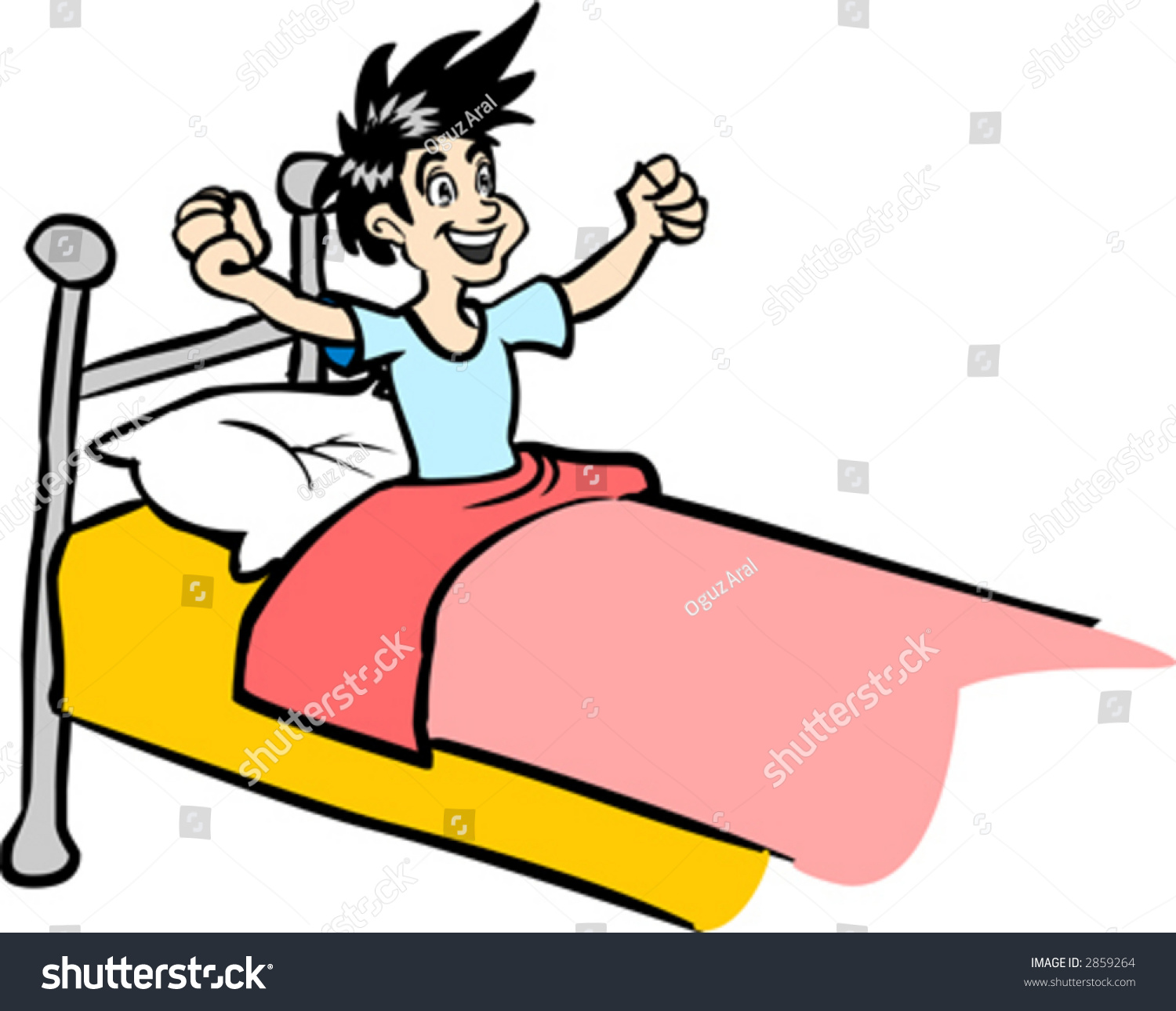 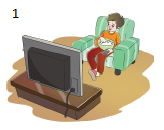 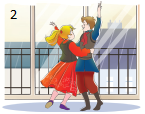 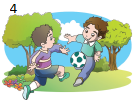 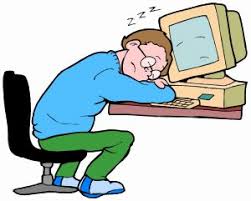 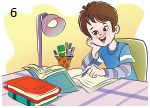 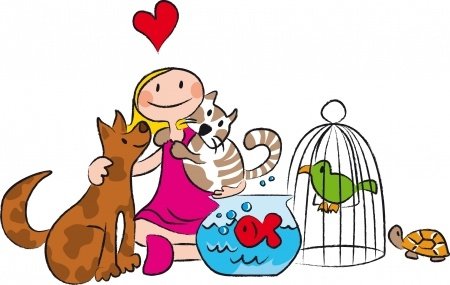 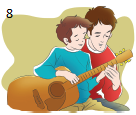 A. Run errands____     B. Take care of pet____       C. Watch TV	 ____	D. Wake up ____E. Do homework  ____	  F. Play soccer   ____      G. Take  folk dance  course ____  H. Take a nap____B)MATCH THE CLOCKS WITH THE SENTENCES:(Cümlelerle saatleri eşleştir)  (8x2=16pts)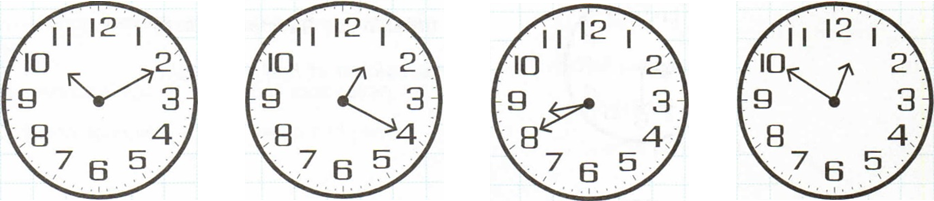           ……………………………	    ……………………………	      ……………………………	    ……………………………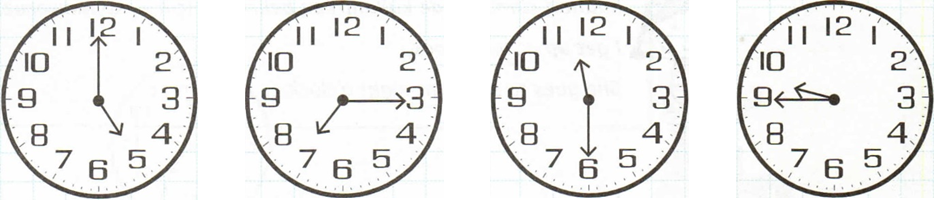 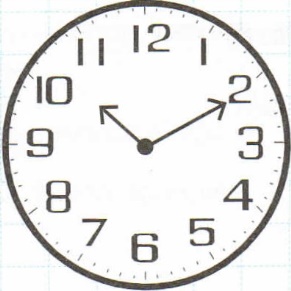 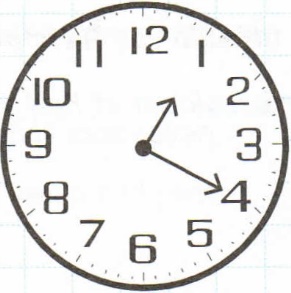 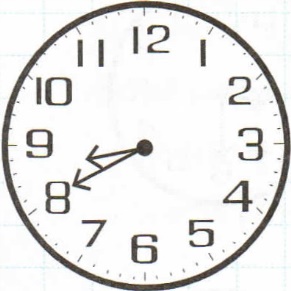 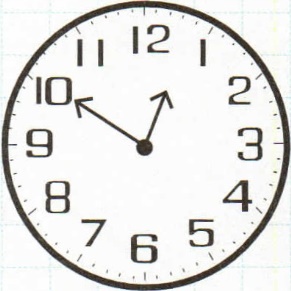 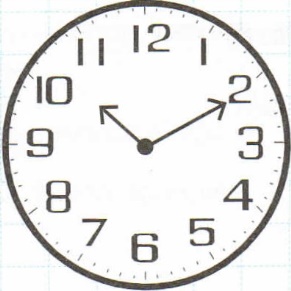 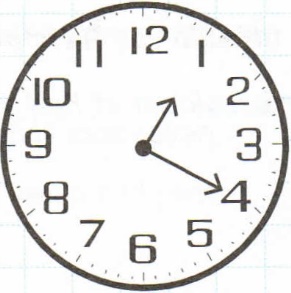 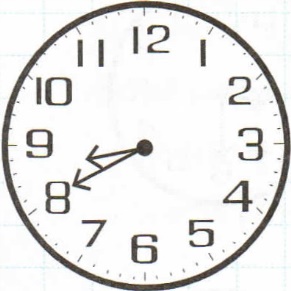 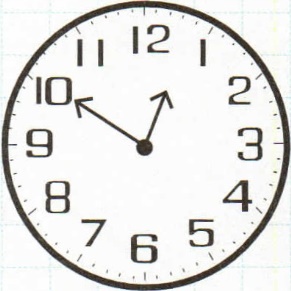                      ……………………………	      ……………………………	       ……………………………	     ……………………………                                                                                               C) Match the questions with the correct answer(SORU VE CEVAPLARI EŞLEŞTIRINIZ).(5.3=15 pts)1.What do you do after school on Mondays?__		A) cheese, olive, sausage, and omelette2.What time do you have breakfast?___		B) at 7 o’clock3.What do you eat at the breakfast?___		C) I have a rest and do my homework4.What do you eat at the breakfast?___		D) milk or tea5.Do you like honey and butter?  ___                                  E) Yes, I doD) READ THE TEXT AND WRITE “TRUE or FALSE”(5.3=15 PTS)My name is Çağlar.I have a small family.My little  brother is seven years old. He’s a primary school  student. I go to secondary school. I get up at eight o’clock every day because my classes start at nine. I have   a big breakfast with my family. I play soccer with my classmates on Thursdays.  I go to folk dance courses every Monday .I go to bed at   10.30 every night.   Çağlar has a one sister._______Çağlar gets up at 8 o’clock every day._______The classes starts at ten o’clock.__________Çağlar plays footbal with his classmates on Wednesdays .________Çağlar go to ped half past ten every night.__________E)Match the pictures with the suitable words. (Kelimelerlerle esimleri eşleştiriniz.Resimlerin altına sadece sayıları yazınız. )(12*2 = 24p)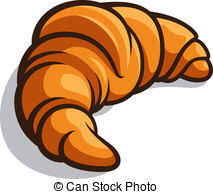 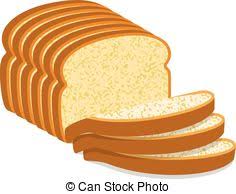 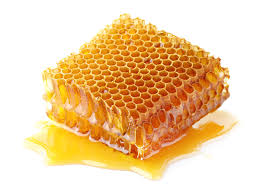 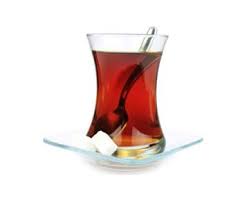 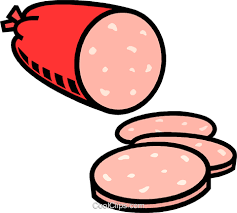 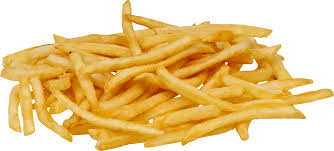   …………………	     …………………            …………………           …………………	  …………………	 …………………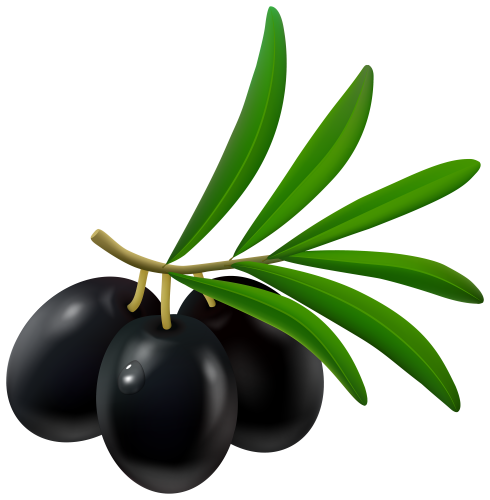 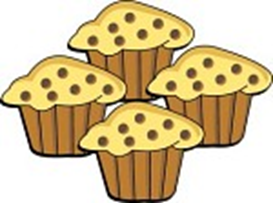 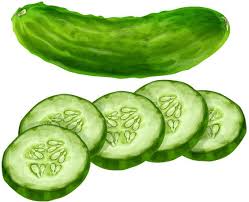 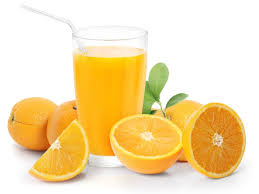 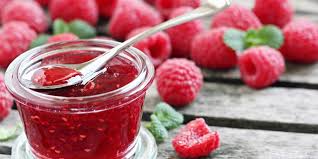 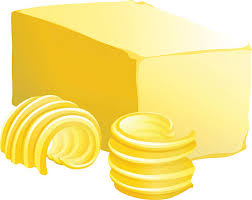 …………………	    …………………               …………………	…………………	     …………………  	    ………………                                                                                                  F) Complete the table.(Tabloyu METİNDEKİ BİLGİLERE GÖRE TAMAMLAYINIZ)8 ptsHi my name is Sema. I study in Kiledere secondary school. I’’m at 5th grade. I have breakfast with my family every day before I go to school. I like eating  salami and sausages at breakfast but ı don’t  like croissant . My mother love cheese and olive but she hates butter and croissant. Omelette is my father’s favourite food. But he doesn’t like toast.GD LUCK     ELT- CANAN ÜZERIt is quarter to ten					5. It is ten to oneIt is half past eleven					6. It is twenty to nineIt is quarter past seven				7.  It is twenty past oneIt is 5 o’clock						8.  It is ten past tenSEMA HER MOTHERHER FATHER